Unit 4 Lesson 11: Dibujos para representar problemas-historiaWU Cuál es diferente: Mariposas (Warm up)Student Task Statement¿Cuál es diferente?A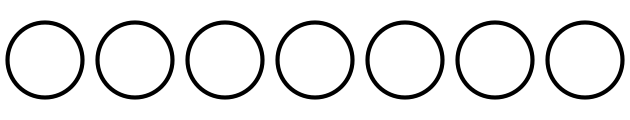 B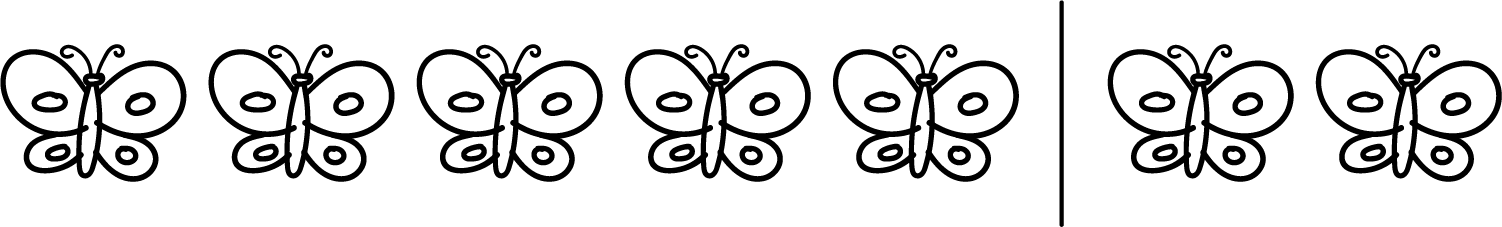 C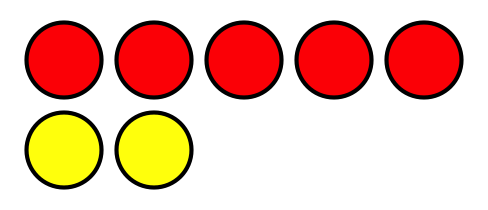 D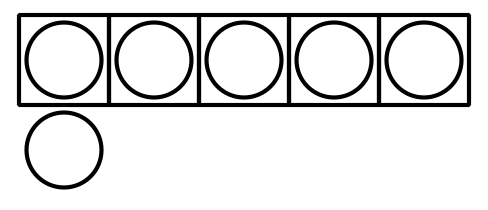 1 Hagamos dibujosStudent Task Statement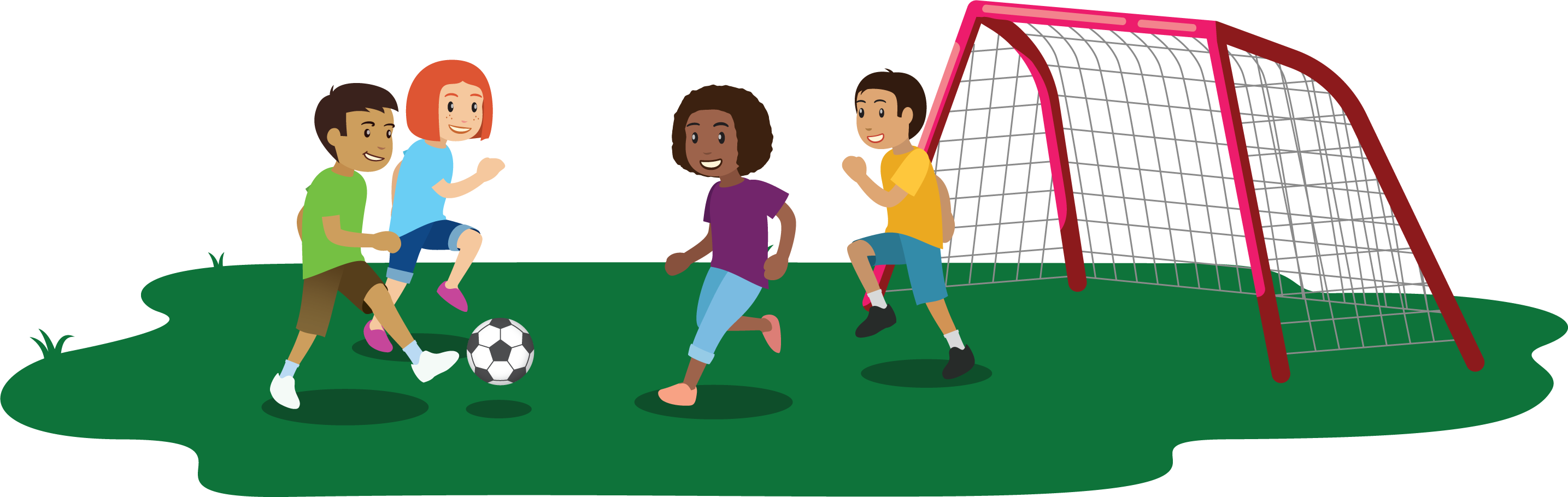 Había 7 niños jugando fútbol en el parque.3 de los niños se fueron a jugar en los columpios.¿Cuántos niños están jugando fútbol en el parque ahora?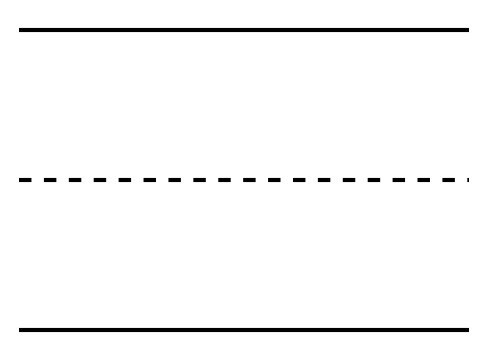 2 Recorrido por el salón: DibujosStudent Task Statement3 Centros: Momento de escogerStudent Task StatementEscoge un centro.Bingo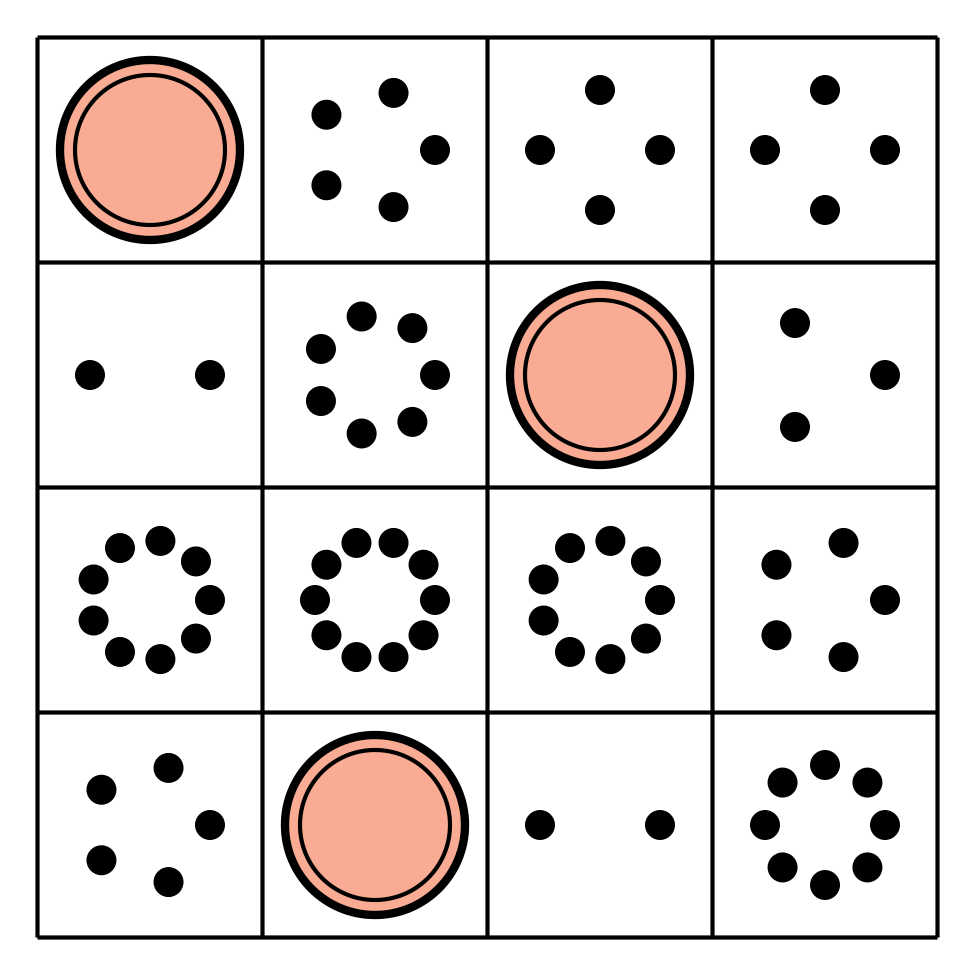 Dedos matemáticos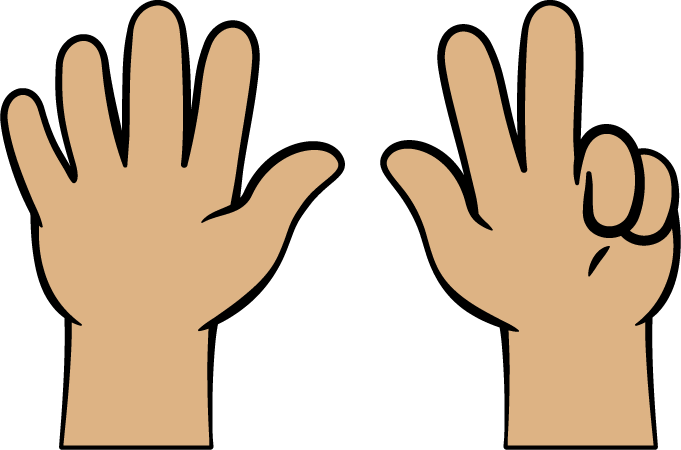 Torres para restar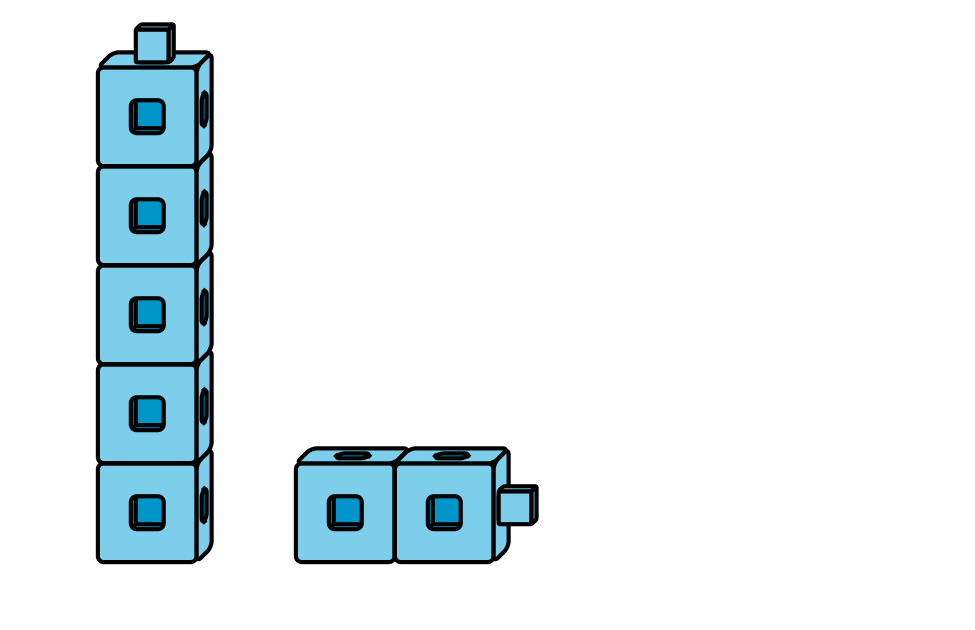 Tableros de 5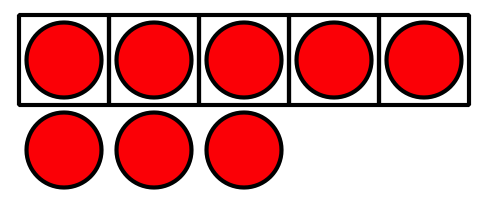 Historias matemáticas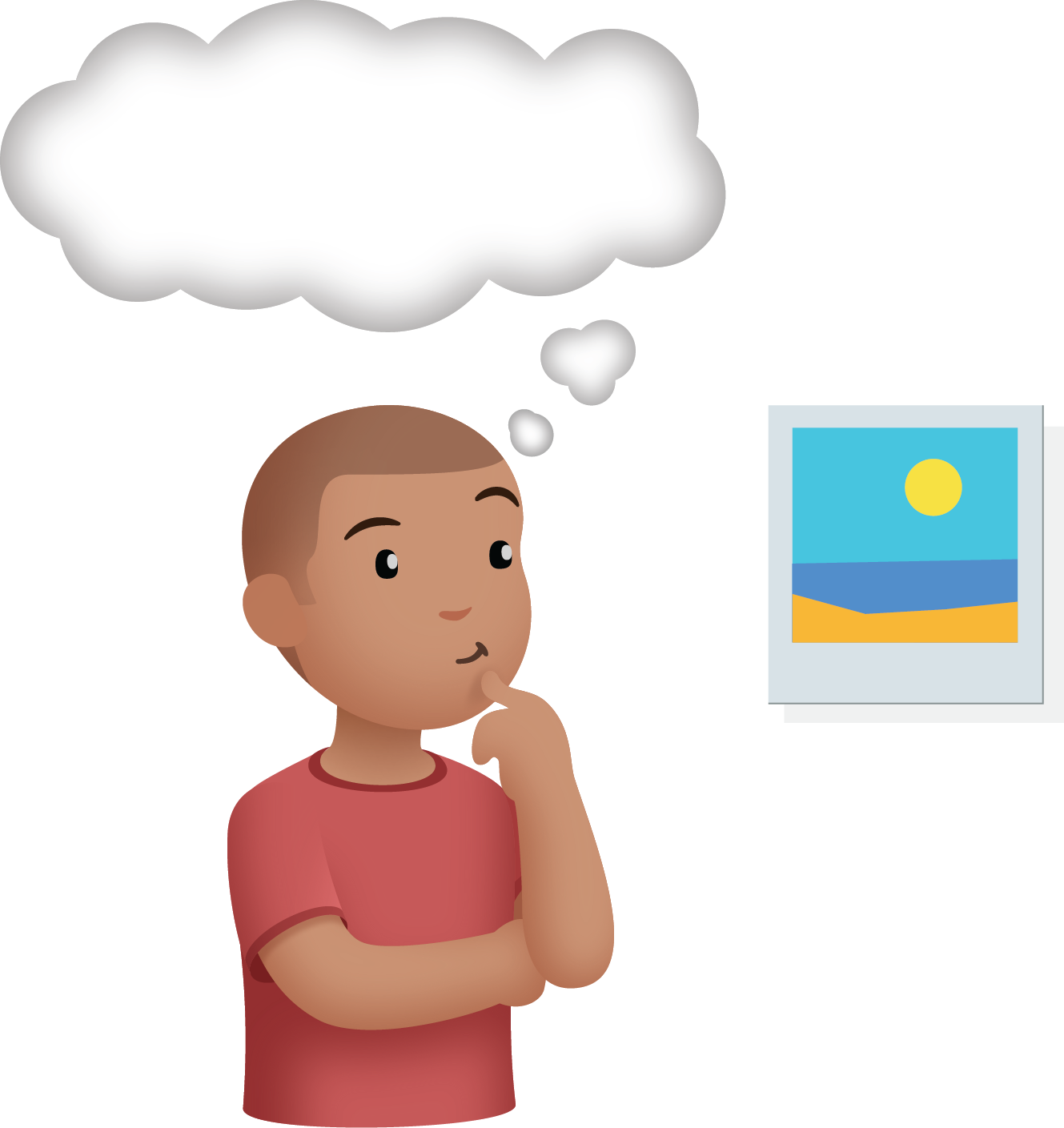 Contar colecciones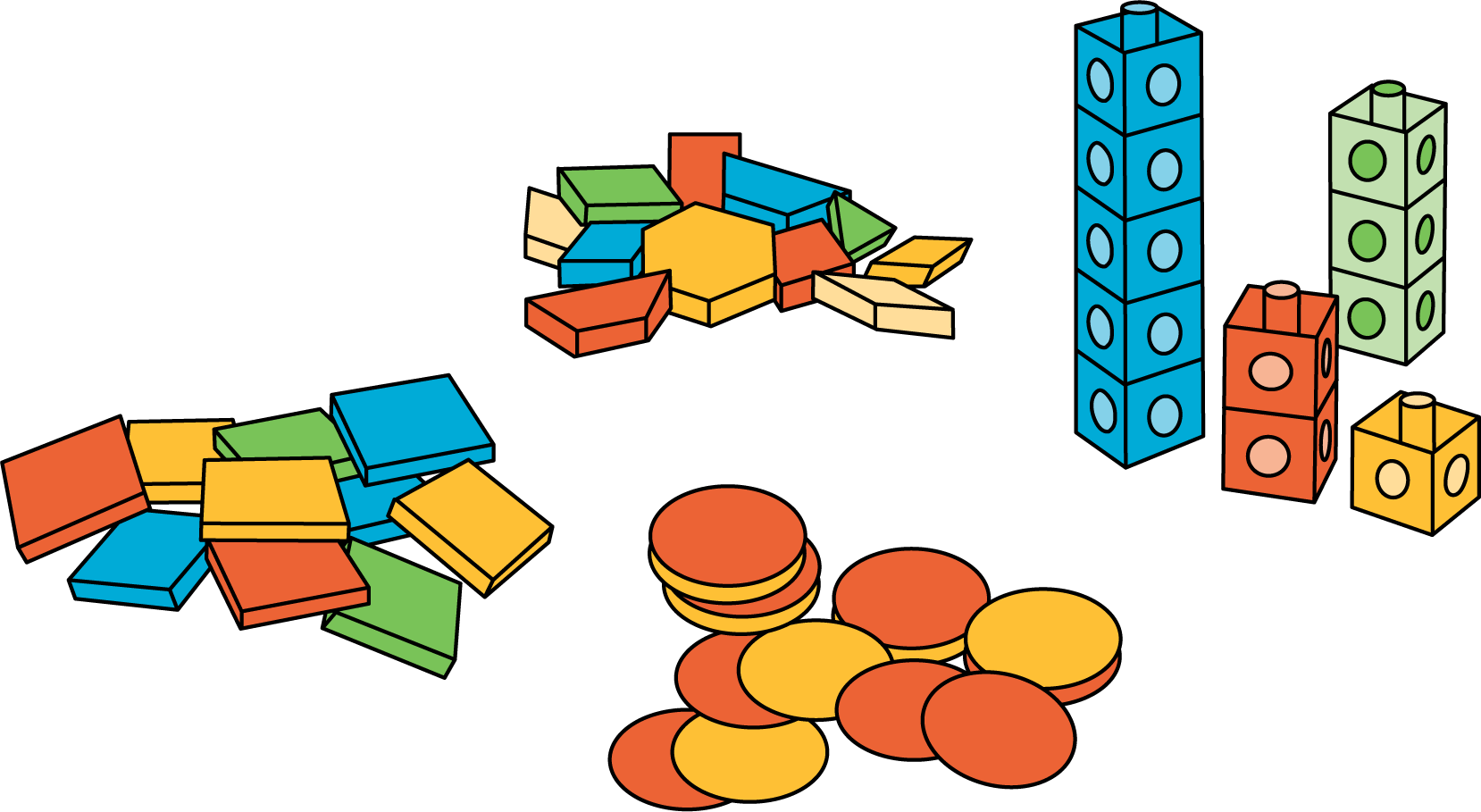 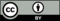 © CC BY 2021 Illustrative Mathematics®